		                         Інформація для ЗМІ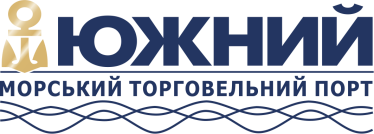      м. Южне										29 липня 2021 р.Голова Верховної Ради України на ДП «МТП «Южний»28 липня Дмитро Разумков відвідав державне підприємство «Морський торговельний порт «Южний». У ході робочого візиту його супроводжували перший заступник голови Одеської обласної державної адміністрації Борис Волошенков, голова Одеської обласної ради Григорій Діденко та Южненський міський голова Володимир Новацький.Напередодні, 27 липня, колектив ДП «МТП «Южний» відзначив 43-річчя з дня заснування підприємства. З цієї нагоди було нагороджено найкращих працівників за вагомий особистий внесок у розвиток морської галузі України. Почесні гості привітали зі святом та висловили вдячність усім портовикам за високі результати й відданість своїй справі.«Морські перевезення є найважливішими для країни. Я бажаю, щоб до порту прибувало ще більше суден, щоб завжди було багато роботи та доходів. Ви – містоутворююче підприємство і дуже багато робите, як для Южного, так і для області. Я думаю, що не буду перебільшувати, якщо скажу, що ви це робите і для держави. Хочу вам побажати простого людського щастя, успіху, здоров’я вам та вашим рідним» – зазначив Голова Верховної Ради України Дмитро Разумков. Гості Морського торговельного порту «Южний» ознайомилися з виробничими потужностями та досягненнями колективу підприємства. Огляд акваторії порту на буксирі «Володимир Іванов» дозволив побачити усі причали та особливості вантажних операцій. Наразі біля причалів держстивідора обробляється 5 суден одночасно, що свідчить про високу інтенсивність виробництва.«Наше підприємство – це більше 2500 робочих місць, високі соціальні гарантії та гідні виробничі результати. Порт посідає перше місце серед державних підприємств за обсягом вантажів, але ми маємо комплексні проекти задля створення сучасної портової інфраструктури та високотехнологічних причалів. Виробничі та фінансові показники минулого року є доказом, що ДП «МТП «Южний» має високий потенціал та сприятливі можливості», – коментує в.о. директора ДП «МТП «Южний» Олександр Олійник.Довідка: Державне підприємство «Морський торговельний порт «Южний» розташоване в незамерзаючій глибоководній акваторії порту Південний, одного з найбільших і перспективних на Чорному морі. Спеціалізується на переробці навалочних, генеральних і тарно-штучних вантажів, які перевозяться морським, залізничним і автомобільним транспортом. Підприємство оперує п'ятьма глибоководними причалами, два з яких мають можливість обробляти судна типу Capesize, завантажуючи їх до повної вантажомісткості. Досягнута річна потужність роботи підприємства у 2020 році – 18,81 млн тонн.